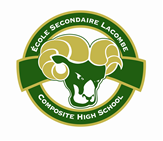 ÉCOLE SECONDAIRE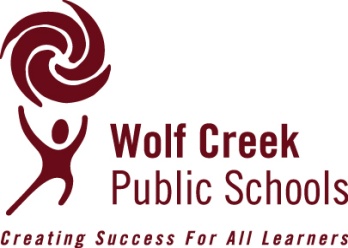 LACOMBE COMPOSITE HIGH SCHOOL5628 - 56 Avenue, Lacombe, AB T4L 1G6Phone: (403) 782-6615Fax: (403) 782-4266E-mail: LCHS@wolfcreek.ab.caSeptember 5, 2018 Hello Math 20-1/Physics 20 Parents!My name is Amy Austin and I’ve been teaching Math and Science for the past six years. I’m a graduate of The University of Lethbridge with two degrees; a Bachelor of Science majoring in Mathematics and a Bachelor of Education majoring in Mathematics Education.  I’m very excited to be teaching here in Lacombe with such wonderful people.I look forward to working with your child in order to provide him/her with the assistance necessary to be successful in Math 20-1, Physics 20 and future grade 12 courses. Please be aware that -1 courses are rigorous, academic courses and excellent attendance, good pre-requisite marks/understanding, and good work ethic are all essential for success. Your partnership in providing any support or assistance necessary is much appreciated and is key to their success.Although we are calling this Physmatics, students will complete Math 20-1 first semester and Physics 20 second semester and receive credit for both courses separately. Students will notice they have Ms. Wotherspoon or Mrs. Von Kuster for Physics next semester. This was done to ensure that students received option classes that they requested.  Please take a few moments to look over the course outline. If you ever have concerns or need to contact me, I can be most easily reached by email: amy.austin@wolfcreek.ab.ca.  As you are aware, our school makes use of flex time throughout the year as a means of receiving extra help, enrichment, or for homework purposes. Students should use their flex time appropriately seeking extra help, working on homework, etc. I have an open door policy in my class and students are welcome to come in any block of the day (even when I am teaching another class) and work on their homework. When I am done instructing, flex students can feel free to ask me any questions they may have with their homework. It’s very important to complete all homework in a timely manner in any mathematics course in order to achieve success. Your assistance at home is greatly appreciated. When practicing Math at home and trying to help your child, I highly recommend using IXL Math which can be accessed via the LCHS website. This program has access to Math 20-1 curriculum questions and when a student gets a question wrong it provides detail into why and useful information to learn how to do the question. As well, I maintain a website where I post lesson notes and homework. Should your child be absent from school, they should go to the website, copy the notes they missed and attempt all practice questions before returning to class. I can then help them with any questions or concepts they do not understand when they return. An effort to get caught up should be made because specifically in a Math class, each day requires the previous knowledge to be successful. The flex block is a good time to schedule appointments as students will not be missing any class content. My website is: msaustinmath.weebly.com. Your parent portal login should still be working so you can check the progress of your child here.I’m looking forward to a very exciting and productive year with your child!Sincerely,Amy AustinLacombe Composite High School403-782-6615amy.austin@wolfcreek.ab.ca